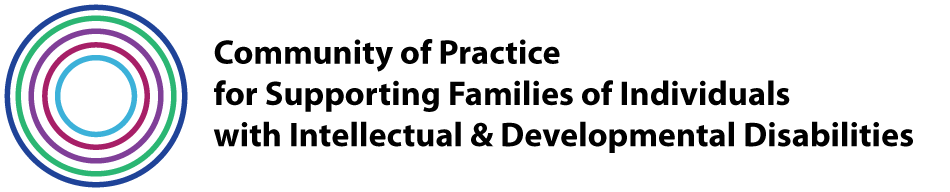 Full Meeting, December 17, 2014, 9:30 am-3:30 pmDLA Piper Offices, 500 8th Street NW, Washington, DC, 20004AgendaIntroductions – Project ACTION! (9:30-10am)Recap and Agenda Overview – Erin Leveton (10-10:30am)Working/Not Working Activity - Joan Christopher and Alison Whyte (10:30-11:30am)National Community of Practice Update – Mary Lee Fay, National Association of State Directors of Developmental Disability Services (11:30-12pm)Lunch (Key note by Laura Nuss and Networking) - (12-1pm)Advocacy Committee Update – Rhonda White and Alison Whyte (1-1:30pm)Parent to Parent Update – Simona Wright-James (1:30pm-2pm)PCT Update – Joan Christopher (2-2:30pm) Discussion on Membership – Erin Leveton and Weadé Wallace (2:30-2:45pm)Thankful and Hopeful & Wrap – Rhonda White (2:45-3:30pm)